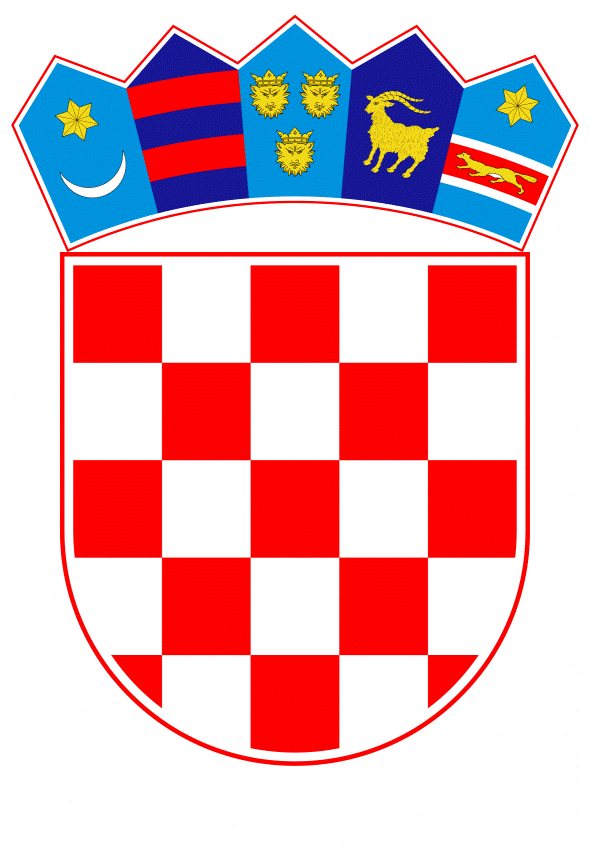 VLADA REPUBLIKE HRVATSKEZagreb, 10. lipnja 2021._____________________________________________________________________________________________________________________________________________________________________________________________________________________________Na temelju članka 12. stavka 1. Zakona o sklapanju i izvršavanju međunarodnih ugovora („Narodne novine“, broj 28/96.) i članka 31. stavka 3. Zakona o Vladi Republike Hrvatske („Narodne novine“, br. 150/11., 119/14., 93/16. i 116/18.), Vlada Republike Hrvatske je na sjednici održanoj __________ 2021. donijelaZ A K L J U Č A K1. Prihvaća se Izvješće o vođenim pregovorima za sklapanje Ugovora između Vlade Republike Hrvatske i Vlade Republike Cipra o razmjeni i uzajamnoj zaštiti klasificiranih podataka, u tekstu koji je Vladi Republike Hrvatske dostavio Ured Vijeća za nacionalnu sigurnost aktom, KLASA: 018-05/18-01/01, URBROJ: 50439-04/22-21-31, od 17. svibnja  2021. 2. Utvrđuje se da je usuglašeni tekst Ugovora iz točke 1. ovoga Zaključka u skladu s utvrđenom osnovom za vođenje pregovora i sklapanje Ugovora.3. Ugovor iz točke 1. ovoga Zaključka potpisat će, u ime Vlade Republike Hrvatske,  predstojnica Ureda Vijeća za nacionalnu sigurnost.KLASA:URBROJ:Zagreb,								      PREDSJEDNIK								mr. sc. Andrej PlenkovićO b r a z l o ž e n j ePotreba za međunarodnom razmjenom podataka ili materijala, koji su prema nacionalnom zakonodavstvu klasificirani odnosno označeni jednim od zakonom utvrđenih stupnjeva tajnosti, načelno je izraz s jedne strane bliskih vanjskopolitičkih odnosa između država, a s druge strane povećane potrebe za njihovim uzajamnim i usklađenim djelovanjem na rješavanju suvremenih, osobito sigurnosnih problema koji često svojim razmjerima i kompleksnošću nadilaze nacionalne okvire.	Zakonima koji uređuju područje informacijske sigurnosti osigurana je primjena potrebnih mjera i standarda u razmjeni klasificiranih podataka između Republike Hrvatske i drugih zemalja i organizacija te sklapanja međunarodnih ugovora kojima se razmjenjuju i štite klasificirani podaci između Republike Hrvatske i drugih zemalja i organizacija. Podzakonskim aktima donesenim na temelju  zakona koji su uredili područje informacijske sigurnosti, uspostavljeni su strukovni standardi za odgovarajuće, cjelovito uređenje zaštite klasificiranih podataka, kako na unutarnjem tako i na međunarodnom planu.	Sukladno rješenjima i standardima utvrđenim u spomenutim propisima, Vlada Republike Hrvatske je na sjednici održanoj 21. siječnja 2021., donijela Odluku o pokretanju postupka za sklapanje Ugovora između Vlade Republike Hrvatske i Vlade Republike Cipra o razmjeni i uzajamnoj zaštiti klasificiranih podataka, KLASA: 022-03/20-11/56, URBROJ: 50301-29/09-21-2 od 21. siječnja 2021. godine (u daljnjem tekstu „Ugovor“), kojom je uz ostalo utvrdila tekst Ugovora koji predstavlja osnovu za vođenje pregovora. Osnovni cilj sklapanja Ugovora je stvaranje pravnog okvira te uspostavljanje pravila za razmjenu i uzajamnu zaštitu klasificiranih podataka između Republike Hrvatske i Republike Cipra. Navedena pravila će se odnositi na sve buduće ugovore o suradnji i klasificirane ugovore koje ugovorne stranke sklapaju, a koji sadrže ili uključuju klasificirane podatke. Temeljem teksta Ugovora koji je utvrđen kao osnova za vođenje pregovora održani su pregovori izaslanstava dviju država koji su uspješno okončani utvrđivanjem usuglašenog teksta Ugovora na engleskom jeziku. 	Izvršavanje Ugovora između Republike Hrvatske i Vlade Republike Cipra o razmjeni i uzajamnoj zaštiti klasificiranih podataka neće zahtijevati dodatna financijska sredstva iz državnog proračuna Republike Hrvatske. 	Slijedom navedenoga, u skladu s člankom 12. stavkom 1. Zakona o sklapanju i izvršavanju međunarodnih ugovora („Narodne novine“, broj 28/96.), Ured Vijeća za nacionalnu sigurnost, u kontekstu podnesenog Izvješća o vođenim pregovorima za sklapanje Ugovora, predlaže Vladi Republike Hrvatske donošenje Zaključka kojim se prihvaća podneseno Izvješće o vođenim pregovorima za sklapanje Ugovora, utvrđuje da je usuglašeni tekst Ugovora u skladu s osnovom za vođenje pregovora i sklapanje Ugovora kao i da će, u ime Vlade Republike Hrvatske, Ugovor potpisati predstojnica Ureda Vijeća za nacionalnu sigurnost.    Predlagatelj:Ured Vijeća za nacionalnu sigurnost  Predmet:Izvješće o vođenim pregovorima za sklapanje Ugovora između Vlade Republike Hrvatske i Vlade Republike Cipra o razmjeni i uzajamnoj zaštiti klasificiranih podataka 